Рассмотрено и утвержденона заседании УМСот 19 ноября 2020г. № 3Председатель УМС_________ Дуйсенгулова Н.С.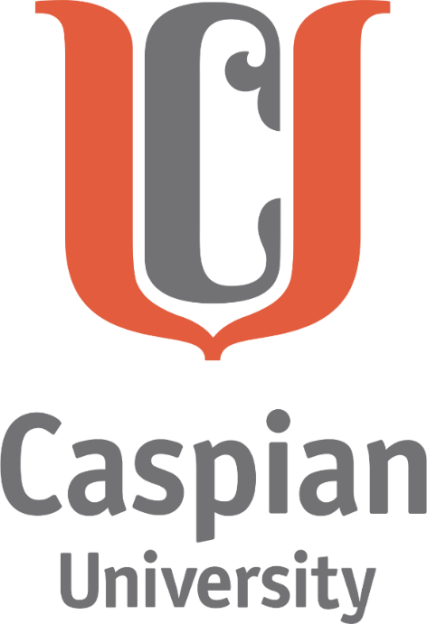 ПРОГРАММА КОМПЛЕКСНОГО ГОСУДАРСТВЕННОГО ЭКЗАМЕНА БАКАЛАВРИАТАПО НАПРАВЛЕНИЮ ПОДГОТОВКИ ДЛЯ СПЕЦИАЛЬНОСТИ: 5В050700 – Менеджмент	Алматы, 2020г.Программа комплексного государственного экзамена рассматривается и утверждается на заседании Учебно-методического совета для обучающихся бакалавриата с бессрочным сроком действия. Ежегодно программа комплексного государственного экзамена не требует утверждения, но если по содержанию или структуре произошли изменения или обновления, то только в этом случае необходимо переутвердить через заседание УМС.Составители:КОМПЛЕКСНЫЙ ГОСУДАРСТВЕННЫЙ ЭКЗАМЕН 11. к.э.н., ассоц. профессор Маукенова Алтынай Аманбаевна;2. м.э.н., сеньор-лектор Отарбаева Айжан Базарбаевна;3. к.э.н., ассоц. профессор Жусупова Алия Мукашевна;4. к.т.н., ассоц. профессор Султанбекова Жанат Женсикбаевна.Обсужденона заседании направления подготовки «Бизнес и управление»«_____» _____________ 2020г., протокол № ___Декан ВШЭиУСОДЕРЖАНИЕ:КОМПЛЕКСНЫЙ ГОСУДАРСТВЕННЫЙ ЭКЗАМЕН № 1         Предназначается для обучающихся выпускных курсов на базе среднего образования (очной формы), на базе технического и профессионального образования (очной, заочной и очно-дистанционной формы), на базе высшего образования (заочной и очно-дистанционной формы). Программа составлена из двух дисциплин базового компонента и двух дисциплин профилирующего компонента.Программа государственного экзамена для студентов всех форм обучения специальности 5В050700-“Менеджмент” содержит знания целого ряда экономических дисциплин, позволяющих глубоко понимать сущность основных явлений и проблем в сфере менеджмента. Государственный экзамен включает разделы по следующим дисциплинам базового и профильного компонента: Менеджмент, Организация бизнеса, Управление персоналом, Методы принятия управленческих решений.МЕНЕДЖМЕНТПРЕДИСЛОВИЕДисциплина «Менеджмент» изучает теоретические основы  и категориально-понятийного аппарата менеджмента, а также овладение практическими навыками по применению элементов  и принципов менеджмента, функций планирования, организации, мотивации и контроля в управлении.  Дисциплина  «Менеджмент» является базовой дисциплиной вузовского компонента для специальности/образовательных программ  «Менеджмент».Пререквизиты: Экономическая теория, Микроэкономика, Макроэкономика.Постреквизиты: «Менеджмент персонала», «Производственный менеджментя», «Менеджмент производительности».Студенты, изучив  дисциплину, должны:знать способы управления, основные функции, методы, способы и приемы контроля, проверки и мониторинга управленческих решений, действий и механизмов; решения проблем по достижению целевых ориентиров эффективного менеджмента и применения системы международных и европейских стандартов управления;уметь применить эти знания и понимать: по передовым способам и приемам менеджмента, основанного на применении новых технологий, инноваций, современного инструментария управления; по проблемам повышения эффективности менеджмента и выработке направлений совершенствования управления;овладеть навыками выработки на основе этого эффективных решений в управлении, в направлении совершенствования методики и методов управления; позволяющие эффективно управлять     качеством продукции, услуг, а также качеством работы персонала.Сформировать компетенции:определять структуру и основные понятия менеджмента;анализировать  законы, принципы и функции управления;оценивать текущее планирование в организации;анализировать виды и типы управленческих решений;определять роль лидерства и концепции  типов руководства;определять организационные  отношения  в системе менеджмента;анализировать виды организационных  конфликтов;использовать знания, полученные в менеджменте при принятии хозяйственных решений;анализировать полученные результаты при решении задач.  ЗАДАЧИ  КУРСАОсновными задачами изучения дисциплины «Менеджмент»  являются следующие:дать студентам комплексное представление об основах и концепциях менеджмента;добиться того, чтобы студенты имели полное представление об основных понятиях, категориях, закономерностях, характеризующих управление производственными процессами;вооружить студентов методологией изучения экономических процессов для самостоятельного применения способов, методов анализа, инструментов, используемых в любой сфере экономики;формировать у будущих специалистов социальную активность, инициативность; изучение таких вопросов как  исторические предпосылки  развития управленческой теории, теоретические аспекты менеджмента, методы и функции менеджмента, управление персоналом и др.Тема 1. Менеджмент как вид деятельностиТема 2. Организация как субъект и объект управленияТема 3. Коммуникации в организациях и менеджментТема 4. Управленческие решения в процессе менеджментаТема 5. Стратегическое и тактическое планирование в системе менеджментаТема 6. Организация как функция менеджментаТема 7. Мотивация как функция менеджментаТема 8. Контроль как функция менеджментаТема 9. Основы лидерства и стиля руководстваТема 10. Основы теории конфликтовТема 11. Культура управленческой деятельностиПЕРЕЧЕНЬ ЭКЗАМЕНАЦИОННЫХ ВОПРОСОВПонятие «организации». Общие характеристики организации.Содержание работы менеджера и роли руководителя. Уровни управления и их задачи.Эволюция управления как научной дисциплины. Подходы к управлению с позиций выделения различных школ.Внутренняя и внешняя среда организации: ее классификация и роль в формировании успеха организации.Этика управления. Меры повышения этичности поведения руководителей.Типы и виды организационных коммуникаций.Коммуникационный процесс: элементы и этапы процесса. Результаты коммуникационного процесса.Управленческие решения: понятие,  содержание и их классификация.Модели принятия решений и их использование в управлении. Стратегическое планирование, его содержание и роль в системе функционировании управления.Сущность и принципы планирования. Методы разработки планов. Содержание и задачи планирования. Тактическое планирование. Процедура разработки. Принципы планирования; графики, связь, уровни. Организация как функция управления. Взаимосвязь делегирования, ответственности и полномочий.Типы организационных структур: их преимущества и недостатки.Мотивация как функция управления, ее роль и значение.Содержательные и процессуальные теории мотивации и их характеристика.Контроль как функция управления. Виды контроля и их осуществление.Управление неформальной организацией. Факторы, влияющие на эффективность работы в группе.Понятие «власть», «влияние», «лидер» и их взаимосвязь. Баланс власти.Подходы к определению значимых факторов эффективного лидерства.Система стилей лидерства Р. Лайкерта.Ситуационная теория лидерства П. Херен и К. Бланшара.Ситуационная теория руководства В. Врума и Ф. Йеттона.Понятие «конфликта». Типы и причины конфликта.Модель процесса конфликта. Функциональные и дисфункциональные последствия конфликта.Управление конфликтом: сущность и способы управления.Сущность и понятие культуры управления. Культура управления как фактор повышения эффективности производства.Элементы культуры управления: культура работников управления, культура процессов управления, культура условий труда, культура документации.Понятие корпоративной культуры управления. Факторы, влияющие на культуру корпорации. Этикет – одна из форм регулирования человеческого поведения. Деловой этикет менеджера. Профессиональный этикет.ПЕРЕЧЕНЬ ЛИТЕРАТУРЫ И ИСТОЧНИКОВОсновная литератураМескон М. И др. Основы менеджмента (перевод с англ.). - М. – Дело, 2014.Рахымбаев, А.Б.  Менеджмент.  Алматы. 2009. Лукашевич В. Менеджмент. М.- Дело, 2010.Глухов, В.В.  Менеджмент. СПб.,  2013. Дополнительная литература1. Хажински А.  Гуру менеджмента. Дорога к успеху / А.  Хажински;  с англ. Н. Габенов. - Санкт-Петербург : ПИТЕР, 2012. 2. Дункан У. Джек  Основополагающие идеи в менеджменте  / У. Джек  Дункан;  с англ. В.П. Юденцова. - М. : Дело, 19963. Морис М.  Начинающий менеджер. Первые шаги на пути к блестящей карьере менеджера / Майкл Морис; Пер. М. Веселковой. - М. : ФАИР-ПРЕСС, 2010. 4. Трейси Б.  Стань выдающимся менеджером : учебник / Б. Трейси. -  : SMART BOOK, 2013. 2. ОРГАНИЗАЦИЯ БИЗНЕСАПЕРЕЧЕНЬ ЭКЗАМЕНАЦИОННЫХ ВОПРОСОВ Предпринимательство: понятие, его основные виды.Предпринимательское мышление, значение предпринимательства.Основные организационно-правовые формы предпринимательстваСоздание и регистрация субъектов бизнеса. Порядок и способы электронных услуг.Индивидуальное предпринимательство: виды, особенности.Сущность и значение человеческих ресурсов для бизнеса.Права и обязанности предпринимателя в Республике Казахстан.Оптимизация ресурсной  обеспеченности  бизнеса. АутсорсингОсновные направления Единой программы поддержки и развития бизнеса «Дорожная карта бизнеса 2020»Ликвидация субъектов  бизнеса. БанкротствоОрганизация крупного бизнесаСущность и особенности венчурного бизнеса. Организация венчурного бизнеса и развитие инновационных технологий.Технопарки. Государственная поддержка инноваций.Кадровое обеспечение бизнеса. Методы оценки пероснала.Государственное регулирование  и поддержка предпринимательства в Республике Казахстан.Бизнес-планирование как инструмент управления бизнесом.Сделки и договора в бизнесеОсновные разделы  бизнес-планаОсновные   экономические,   социальные   и   правовые   условия,   необходимые   для развития предпринимательства.Стратегия развития бизнеса: масштабирование и расширение бизнеса.Основные организационно-экономические формы предпринимательства.Основные этапы создания частного предприятия.Организационно-экономический механизм формирования системы франчайзинга. Процесс формирования франчайзинговой системы.Становление и развитие предпринимательства в Казахстане.Финансовая модель бизнеса.Понятие хозяйственных товариществ. Характеристика основных видов хозяйственных товариществ.Виды налогов в Казахстане. Налоговая система РК.Государственная программа развития продуктивной занятости и массового предпринимательства на 2017 - 2021 годы "Еңбек"Виды, содержание и порядок заключения предпринимательских договоров и сделок.Привлечение инвестиций и меры государственной поддержки. Предоставление государственных грантов.ПЕРЕЧЕНЬ ЛИТЕРАТУРЫ И ИСТОЧНИКОВОсновная:Джулаева А.М. Организация бизнеса. «Казак университеті». Алматы, 2012.Сейдахметов А.С. Елшибекова К.Ж. Предпринимательство. Учебное пособие. -Алматы: Экономика, 2010.Лапуста М.Г. Предпринимательство. Учебник М., 2010.Горфинкель В.Я. Предпринимательство. - М.: Юнити-Дана, 2010.Предпринимательство в Республике Казахстан: Сборник нормативных актов.- А.: Юрист, 2009.Дополнительная:Токсанова А.Н. Основы предпринимательской деятельности. Астана, 2007.Пейли Н. Успешный бизнес-план. От стратегических целей к плану действий на один год. М. 2007.Малый бизнес. Организация, экономика, управление: Учебное пособие/ Под ред. В.Я.Горфинкеля. М., 2003.Предпринимательство в Республике Казахстан./Под ред.К.О.Окаева.-А.: Экономика, 2000.П. Друкер. Бизнес и инновации. — М.:, 2007.3. УПРАВЛЕНИЕ ПЕРСОНАЛОМ ПРЕДИСЛОВИЕДисциплина «Управление персоналом» содержит теоретический и прикладной материал по вопросам управления человеческими ресурсами. Курс направлен на освоение принципов и методов управления персоналом в различных организациях, излагает основные термины, понятия и конкретные методы работы с кадрами.Пререквизиты: Менеджмент, маркетингПостреквизиты: Управление маркетингом, Управление проектамиСтуденты, изучив дисциплину «Управление персоналом», должны:знать:- основные понятия, этапы и требования к выполнению научно-исследовательской работы;- нормативно-правовую базу безопасности и охраны труда, основы политики организации по безопасности труда- применять эти знания и понимание на профессиональном уровне;уметь:- проводить анализ рабочих мест; эффективно организовывать групповую работу на основе знания процессов групповой динамики и принципов формирования команды;овладеть навыками:проведения самостоятельных научных исследований и навыками анализа результатов исследований в контексте целей и задач своей организации.разработки и реализации мероприятий по нормированию и совершенствованию организации труда персонала;расчета продолжительности и интенсивности рабочего времени и времени отдыха персонала; технологиями управления безопасностью труда персонала.сформировать компетенции:- способность анализировать результаты исследований в контексте целей и задач своей организации;- знание основ научной организации и нормирования труда, владение навыками анализа работ и проведения анализа рабочих мест, оптимизации норм обслуживания и численности, способностью эффективно организовывать групповую работу на основе знания процессов групповой динамики и принципов формирования команды и умение применять их на практике;- знание нормативно-правовой базы безопасности и охраны труда, основ политики организации по безопасности труда, основ оптимизации режимов труда и отдыха с учетом требований психофизиологии; - знание эргономики и эстетики труда для различных категорий персонала, владение навыками расчета продолжительности и интенсивности рабочего времени и времени отдыха персонала; - владение технологиями управления безопасностью труда персонала и умение применять их на практике.ЗАДАЧИ КУРСАЗадачи изучения данной дисциплины заключаются:- раскрытие основ теоретических концепций управления персоналом;- определение основных понятий, концепций и моделей управления персоналом;- знание основных механизмов управления человеческими ресурсами;- формирование умений и навыков оценки деятельности работников;- формирование навыков объективного анализа системы вознаграждения, ее коррекции и модернизации;- умение создать необходимые механизмы мотивации сотрудников, развития персонала;- формирование навыков эффективного общения и разрешения конфликтных ситуаций.Тема 1. История развития дисциплины. Основные школы и направления.Тема 2. Специфика управления человеческими ресурсами.Тема 3. Личность как объект и субъект управления.Тема 4. Трудовой коллектив.Тема 5. Отбор персонала. Задачи, технологии, методы.Тема 6. Оценка персонала. Задачи, технологии, методы.Тема 7. Адаптация, обучение и развитие персонала.Тема 8. Мотивация сотрудников. Система вознаграждения.Тема 9. Эффективное общение как средство управления персоналом.Тема 10. Расторжение контракта.Тема 11. Корпоративная культура как инструмент повышения эффективности организации.Тема 12. Новаторские разработки в области управления персоналом.Тема 13. Система трудовых отношений.ПЕРЕЧЕНЬ ЭКЗАМЕНАЦИОННЫХ ВОПРОСОВМодели и теории управления персоналом.Государственное регулирование трудовых отношений.Философия управления персоналом.Концепция, принципы управления персоналом.Методы управления персоналом.Варианты размещения кадровой службы в организационной структуре.Ролевая структура системы управления персоналом.Функциональная структура системы управления персоналом.Цель и функции системы управления персоналом.Кадровое обеспечение системы управления персоналом. Требования к hr-менеджеру.Правовое обеспечение системы управления персоналом.Трудовое законодательство.Процесс привлечения персонала.Разработка требований к кандидатам.Внешние и внутренние источники набора персонала: достоинства и недостатки.Внешние источники набора персонала: виды и основные характеристики.Подбор руководителей: метод head – huntingМетоды отбора кандидатов на вакантную должность.Типы и виды собеседований.Процесс адаптации персонала.Цели и принципы оценки персонала.Виды и методы оценки персонала.Аттестация персонала.Модели развития карьеры.Процесс планирования карьеры, трёхстороннее сотрудничество.Развитие и обучение персонала.Методы и виды профессионального обучения.Оценка эффективности деятельности служб управления персоналом.Аудит персонала.Оценка эффективности деятельности службы управления персоналом.ПЕРЕЧЕНЬ ЛИТЕРАТУРЫ И ИСТОЧНИКОВОсновная литература:1. Трудовой кодекс Республики Казахстан от 23 ноября 2015 года № 414-V (с изменениями и дополнениями по состоянию на 07.07.2020 г.)2. . Базаров Т.Ю. управление персоналом. – М.: «Академия», 20073. Теория и практика менеджмента: учебник. – Издание 2-е //Под ред. д.э.н. проф. К.Е. Кубаева. - Алматы: Қазақ университеті, 2008. - 486 с.4. Леженкина Т. И. Научная организация труда персонала; Синергия - М., 2012. - 352 c.5. Основы менеджмента / Под ред. А.Ахметова К.Г., Е.Н. Сагандиков и др.: Актобе – Уральск: А – Полиграфия, 2005- 436 с.6. Аширов Д. А. Управление персоналом; ТК Велби, Проспект - М., 2014. - 432 c.7. Байтасов Р. Р. Управление персоналом. Конспект лекций; Феникс - М., 2014. - 352 c. 8. Мамыров Н.К. Менеджмент и рынок. - Алматы, 2003.9. Под ред. Кибанова А.Я. Управление персоналом. Теория и практика. Организация профориентации и адаптации персонала.Уч.-практ.пос.-М.:Проспект,2016.Рек. СУМО; РГГУ - Москва, 2016. - 964 c.10. Оценка эффективности работы с персоналом. Методологический подход; Мир - Москва, 2017. - 752 c.11. Шапиро С. А. Основы трудовой мотивации. Учебное пособие; КноРус - М., 2015. - 268 c.12. Лобанова Т. Н. Мотивация и стимулирование трудовой деятельности. Учебник и практикум; Юрайт - М., 2016. - 484 c.Дополнительная литература:1. Кибанов А. Я., Митрофанова Е. А., Ивановская Л. В., Эсаулова И. А. Социально-трудовые отношения, рынок труда и занятость персонала. Учебно-практическое пособие; Проспект - М., 2014. - 619 c.2. Ловчева М. В., Галкина Е. Н., Гурова Е. В. Управление персоналом. Теория и практика. Делопроизводство в кадровой службе; Мир - Москва, 2016. - 205 c.3. Мелихов Е. Ю., Малуев П. А. Управление персоналом. Портфель надежных технологий. Учебно-практическое пособие; Дашков и Ко - М., 2015. - 344 c.4. Мамыров Н.К. Менеджмент и рынок казахстанская модель. Под ред. А. Нысанбаева. - Алматы : Қаз. энцикл., 1998. - 432с.4. МЕТОДЫ ПРИНЯТИЯ УПРАВЛЕНЧЕСКИХ РЕШЕНИЙ ПРЕДИСЛОВАНИЕОрганизация бизнеса является современной наукой об организационных и производственно-экономических отношениях в сфере бизнеса, возможностях применения научных подходов на практике, а также механизме принятия управленческих решений в области организации бизнеса, собственного дела, по приоритетным направлениям предпринимательской деятельности.Пререквизиты: Менеджмент, Организационное поведениеПостреквизиты: Инновационный менеджмент, Производственный менеджмент Студенты, изучив  дисциплину  «Организация  бизнеса», должны:знать :-условия, необходимые для развития бизнеса;-законодательную базу организации бизнеса;-особенности организации малого, среднего и крупного бизнеса;-особенности организации венчурного бизнеса;-особенности различных организационно-правовых форм организации бизнеса;уметь:- анализировать и принимать решение о выборе вида бизнеса;- обосновывать выбор организационно-правовой формы бизнеса; - осуществлять процедуры государственной регистрации создания и ликвидации субъекта бизнеса;- разрабатывать структуру и содержание бизнес-плана;- считать экономические затраты и результаты в бизнесе;- учитывать предпринимательские риски;овладеть навыками:-методологии анализа экономической эффективности бизнеса; -методики разработки бизнес-плана;-навыками расчетов базовых экономических показателей.сформировать компетенции: - владеть умением сообщать информацию, идеи, вырабатывать решения в области организации бизнеса и предпринимательства;- приобрести навыки научных концепций необходимые для продолжения образования в магистратуре и программах MBA.Тема 1. Понятие бизнеса. История развития.Тема 2. Классификация видов бизнеса.Тема 3. Индивидуальное предпринимательство. Особенности организации малого и среднего бизнесаТема 4. Организация крупного бизнесаТема 5. Особенности организации венчурного бизнесаТема 6. Создание и государственная регистрация субъектов бизнесаТема 7. Ликвидация субъектов бизнеса. Банкротство.Тема 8. Система государственного регулирования бизнесаТема 9. Бизнес-планирование как инструмент управления бизнесомТема 10. Основные разделы бизнес-планаТема 11. Сделки и договора в бизнесеТема 12. Налоговое регулирование бизнесаТема 13. Кадровое обеспечение бизнеса  Тема 14.  Стратегия развития бизнеса  Тема 15. Экономическая эффективность и социальная ответственность бизнесаПРЕДИСЛОВИЕ Курс представляет с собой изложение современных приемов и методов разработки принятия и оптимизации управленческих решений в условиях конкуретной среды и направлен на приобретение систематических знаний в области теории и практики разработки и принятия управленческих решений навыков творческого осмысления постоянно изменяющейся социально-экономической действительности и поиска самостоятельного решения нестандартных управленческих проблем.Пререквизиты: Менеджмент, МаркетингПостреквизиты: Производстенный менеджмент, Управление проектамиТема 1. Введение в курс «Методы принятия управленческих решений».Сущность и содержание управленческих решений. Требования, предъявляемые к управленческим решениям. Основные этапы разработки управленческих решений.Тема 2.  Методы принятия управленческих решений: теоретический аспектСущность и классификация методов принятия управленческих решений.Тема 3.  Неформальные методы принятия управленческих решений: Метод декомпозиций, метод 365 Тема 4. Неформальные методы принятие управленческих решений:  Ассоциативный метод, Метод синектики (метод Гордона).Тема 5. Неформальные методы принятие управленческих решений: Метод ключевых вопросов, Метод инверсии, Метод (способ) личной аналогии,Тема 6 Неформальные методы принятие управленческих решений:: Метод Дельфи, Метод коллективного блокнотаТема 7. Формализованные методы МПУР: Функционально-стоимостной анализ, методы моделированияТема 8. Смешанные методы ПУР: Морфологический метод, SWOT анализТема 9. Смешанные методы ПУР: Причинно-следственный анализ, Методы «дерева» целей, проблем и решенийТема 10. Смешанные методы ПУР: Метод формирования критериев
эффективности, Методы прогнозированияПЕРЕЧЕНЬ ЭКЗАМЕНАЦИОННЫХ ВОПРОСОВЧто означает термин «управленческое решение» как явление и как процесс? Сформулируйте определение УР.  Каковы особенности технических, биологических и социальных систем, в которых разрабатывают и реализуют решения?  Дайте характеристику объектов УР. В чем заключается экономическая, организационная, социальная, правовая и технологическая сущность УР? Перечислите требования, предъявляемые к УР и условия их реализации. Каково содержание процедур и общих функций управления при разработке УР? Объясните алгоритм формирования нового УР.Охарактеризуйте количественные и качественные методы принятия решений. Сформулируйте общее определение метода, методов принятия решений. Как вы понимаете выражение «детерминированные и стохастические связи»? Почему от точности описания связей зависит точность прогноза? Каково взаимодействие методов и моделей при разработке управленческих решений? В чем заключаются особенности аналитического метода при принятии управленческого решения? Перечислите достоинства и недостатки метода «дерева решений». Каковы особенности метода математического программирования при разработке управленческого решения? Каково содержание понятий «неопределенность» и «риск» при принятии управленческих решений? Как уменьшить отрицательные последствия риска? Перечислите условия принятия решения, возможности и особенности методов обоснования решений в этих условиях. Какие требования предъявляются к критериям принятия решений? Как методы критерии принятия решений  реализуются в конкретной методике? Какие критерии могут использоваться при принятии финансовых и инвестиционных решений?Какие методы экспертных оценок могут быть применены в процессе принятия решений?Опишите Морфологический метод и как он применяется в процессе принятия решений?Опишите SWOT-анализ и как он применяется в процессе принятия решений?Опишите Метод мозгового штурма Как Причинно-следственный анализ применяется в процессе принятия решений?Как Метод декомпозиции применяется в процессе принятия решений?Как Методы «дерева» целей, проблем и решений применяются в процессе принятия решений?Как Метод формирования критериев эффективности применяется в процессе принятия решений?ПЕРЕЧЕНЬ ЛИТЕРАТУРЫ И ИСТОЧНИКОВОсновная литература:1. В. Г. Горб. Принятие и исполнение государственных и муниципальных решений. Учебное пособие, //Екатеринбург, 2017 2. А.А. Матвеев, Д.А. Новиков, А.В. Цветков
Модели и методы управления портфелями проектов, Москва – 2005 3. Лукичева Л.И., Егорычев Д.Н. Управленческие решения: Учебник по специальности «Менеджмент организации» / Под ред. Ю.П. Анискина. – 2-е изд., стер. – М.: Изд-во «Омега-Л», 2009. - 383 с.4. Чудновская С.Н. Управленческие решения: Учебник. – М.: Эксмо, 2007. – 368 с.5. Самсонова М. В.,. Ефимов В. В. Технология и методы коллективного решения проблем.  / :Учебное пособие. Ульяновск: УлГТУ, 2003. – 152 с. 6. Гертер Гите. Принятие решений. Да? Нет? Или что-то третье? / Пер. с нем. – Харьков: Изд-во Гуманитарный Центр, 2008.7. Кирхлер Э., Шротт А. Принятие решений в организациях // Психология труда и организационная психология. т.4 – 2-еизд., испр. / пер. с нем. – Харьков: Изд-во «Гуманитарный Цент», 2009. – 176 с.8. Лапыгин Ю.Н., Лапыгин Д.Ю. Управленческие решения: учеб.пособие. - М.: Эксмо, 2009.Дополнительная литература:1. Абдикеев Н.М., Брускин С.Н., Данько Т.П. и др. Системы управления эффективностью бизнеса: Учебное пособие. / Под ред. проф. Н.М. Абдикеева и О.В. Китовой. – М.: ИНФРА-М, 2010. – 282 с.2.Ансофф И. Стратегический менеджмент. Классическое издание. / Пер. с англ. под ред. Петрова А.Н. – СПб.: Питер, 2009, - 344 с.3. Гурков И.Б. Стратегия и структура корпорации: Учебное пособие. – 2-е изд., перераб. – М.: Изд-во «Дело» АНХ, 2008. – 288 с.4..Лапыгин Ю.Н. Системное решение проблем. - М.: Эксмо, 2008.